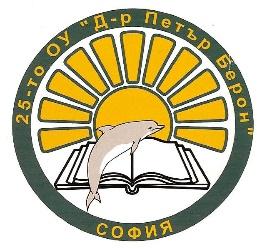 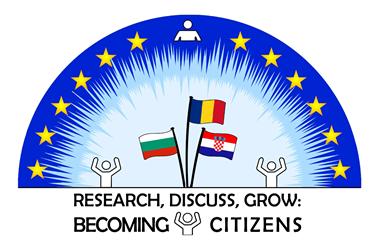 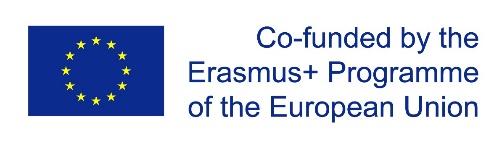 PROJECT AGENDAC2 - Short-term exchange of groups of pupils in our project Erasmus + "Research, Discuss, Grow: Becoming Citizens" that will be held at our school, 25. Primary School „Dr. Petar Beron“, Sofia, Bulgaria from March 21 to March 25, 2022WORKDAY 1: Monday MARCH 21TH, 2021 WORKDAY 1: Monday MARCH 21TH, 2021 09:20 – 10:00Welcome to our school! Greeting from our  headmistress.10:10 – 10:30Activity 1:  presentation of the project coordinators from each partner country10:30 – 11:00 Coffee break11:00 – 11:30Аctivity 1:  Presentation of the students participating in the project ( one group representative for each country).11:30 – 12:00Presentation on "Stereotypes - before and now". Discussion.12:00 – 12:15Time break12:15 – 13:00Activity 3: Making a poster with slogans - painting, coloring, design.13:00 – 14:00Lunch14:00 – 16:00Walking tour of Sofia. Return to the hotel.WORKDAY 2: Tuesday  MARCH 22H, 2021 WORKDAY 2: Tuesday  MARCH 22H, 2021 09:00– 10:15Wellcome again!  Presentation of a presentation on "Stereotypes in my country". Discussion.10:15 – 10:45Coffee break10:45 – 11:45Lecture on the topic: "Children's stereotypes - one a different view".11:45 – 12:00Time break12:00 – 13:00Meeting with a guest lecturer. Workshop.13:00 – 14:00Lunch14:00 – 15:00Free time to make a movie about stereotypes.WORKDAY 3:  Wednesday MARCH 23TH, 2021 WORKDAY 3:  Wednesday MARCH 23TH, 2021 09:00-10:00Workshop -  modeling a character wearing a chosen stereotype10:00 – 10:30Coffee break10:30 – 11:00Exhibition of maked art products11:00 – 13:00Workshop -  t-shirt design on “Stereotypes”13:00 – 14:00Lunch14:00 – 15:00Presentation of the films made according to a chosen stereotype.WORKDAY 4:  Thursday  MARCH 24TH, 2021 WORKDAY 4:  Thursday  MARCH 24TH, 2021 WORKDAY 4:  Thursday  MARCH 24TH, 2021 08:30 Picking partners from the hotel.09:00 -16:30 Excursion  on the route Sofia - Koprivshtitsa.16:30-17:00 Return of the partners to Sofia.19:00 – 21:00 Official dinner of the project participants.WORKDAY 5:   Friday MARCH 25ST, 2021 WORKDAY 5:   Friday MARCH 25ST, 2021 WORKDAY 5:   Friday MARCH 25ST, 2021 09:00-10:30 Lecture by Dr. Vanya Kastreva - Head of the Regional Department of Education – Sofia town10:30-11:00 Coffee break11:00-12:40 Meeting with a school psychologist. Creating mind maps.12:40-13:00 Official presentation of certificates for participation of the participants in the project.13:15 End of meeting.  Goodbyes! 